Сельское поселение Семизерье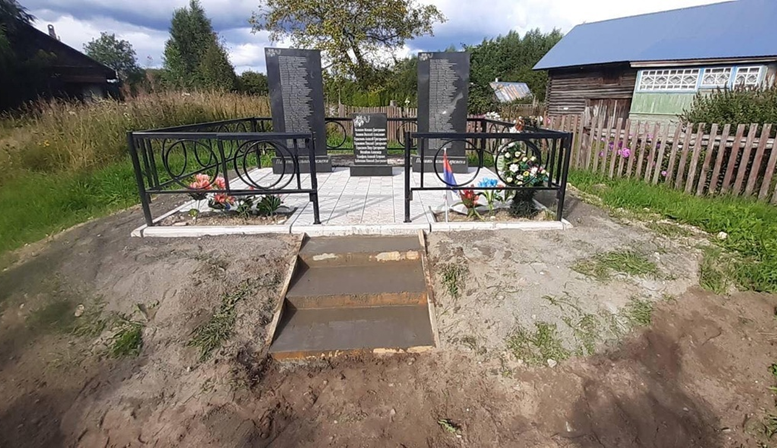 Благоустройство территории вокруг мемориальных плит землякам, павшим в годы ВОВ в д. Нижние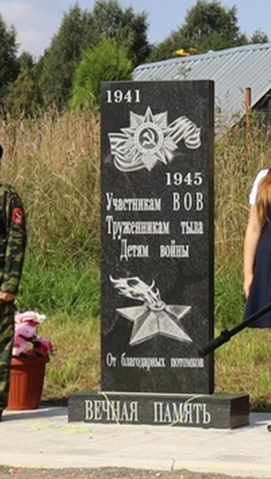 Плита памяти «Землякам - Участникам ВОВ в д. Смердяч»Плита памяти жителям станции Уйта, воевавшим на фронте и трудящимся в тылу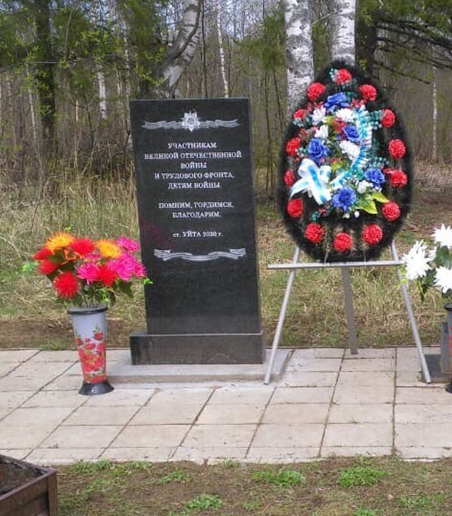 